Статья 71.1. Особенности приема на целевое обучение по образовательным программам высшего образования(введена Федеральным законом от 03.08.2018 N 337-ФЗ)1. Право на прием на целевое обучение по образовательным программам высшего образования за счет бюджетных ассигнований федерального бюджета, бюджетов субъектов Российской Федерации и местных бюджетов в пределах установленной квоты имеют граждане, которые в соответствии со статьей 56 настоящего Федерального закона заключили договор о целевом обучении с:1) федеральными государственными органами, органами государственной власти субъектов Российской Федерации, органами местного самоуправления;2) государственными и муниципальными учреждениями, унитарными предприятиями;3) государственными корпорациями;4) государственными компаниями;5) организациями, включенными в сводный реестр организаций оборонно-промышленного комплекса, формируемый в соответствии с частью 2 статьи 21 Федерального закона от 31 декабря 2014 года N 488-ФЗ "О промышленной политике в Российской Федерации";6) хозяйственными обществами, в уставном капитале которых присутствует доля Российской Федерации, субъекта Российской Федерации или муниципального образования;7) акционерными обществами, акции которых находятся в собственности или в доверительном управлении государственной корпорации;8) дочерними хозяйственными обществами организаций, указанных в пунктах 4, 6 и 7 настоящей части;9) организациями, которые созданы государственными корпорациями или переданы государственным корпорациям в соответствии с положениями федеральных законов об указанных корпорациях;10) организациями, признанными сельскохозяйственными товаропроизводителями в соответствии с частью 1 статьи 3 Федерального закона от 29 декабря 2006 года N 264-ФЗ "О развитии сельского хозяйства", по направлениям подготовки и специальностям сфер сельского хозяйства и инженерии.(п. 10 введен Федеральным законом от 28.06.2021 N 221-ФЗ)2. Квота приема на целевое обучение по специальностям, направлениям подготовки высшего образования, научным специальностям устанавливается с учетом потребностей экономики в квалифицированных кадрах и отраслевых особенностей.(в ред. Федерального закона от 30.12.2020 N 517-ФЗ)3. Установление квоты приема на целевое обучение, утверждение порядка и сроков ее установления осуществляются:1) Правительством Российской Федерации - за счет бюджетных ассигнований федерального бюджета;2) органами государственной власти субъектов Российской Федерации и органами местного самоуправления - за счет соответственно бюджетных ассигнований бюджетов субъектов Российской Федерации, местных бюджетов.4. Правительство Российской Федерации вправе устанавливать квоту приема на целевое обучение по конкретным специальностям, направлениям подготовки высшего образования, научным специальностям с указанием перечня субъектов Российской Федерации, на территориях которых может быть трудоустроен гражданин в соответствии с договором о целевом обучении.(в ред. Федерального закона от 30.12.2020 N 517-ФЗ)5. Прием на целевое обучение по образовательным программам высшего образования в пределах установленной квоты осуществляется по конкурсу, проводимому в соответствии с порядком приема, предусмотренным частью 8 статьи 55 настоящего Федерального закона.(в ред. Федерального закона от 08.06.2020 N 164-ФЗ)6. В случаях неисполнения заказчиком целевого обучения обязательства по трудоустройству гражданина, принятого на целевое обучение в соответствии с частью 1 настоящей статьи, а гражданином обязательства по осуществлению трудовой деятельности в течение трех лет наряду с ответственностью, предусмотренной частями 5 и 6 статьи 56 настоящего Федерального закона, заказчик целевого обучения или гражданин, принятый на целевое обучение в соответствии с частью 1 настоящей статьи, выплачивает организации, осуществляющей образовательную деятельность, в которой обучался гражданин, штраф в размере расходов федерального бюджета, бюджета субъекта Российской Федерации или местного бюджета, осуществленных на обучение гражданина, который направляется на финансовое обеспечение образовательной деятельности по образовательным программам высшего образования. Порядок выплаты указанного штрафа, порядок и основания освобождения сторон договора о целевом обучении от его выплаты, порядок определения его размера и направления на финансовое обеспечение образовательной деятельности по образовательным программам высшего образования, осуществляемой за счет средств федерального бюджета, устанавливаются Правительством Российской Федерации в положении о целевом обучении, а за счет средств бюджетов субъектов Российской Федерации или местных бюджетов органами государственной власти субъектов Российской Федерации или органами местного самоуправления.7. В случае, если заказчиком целевого обучения является организация, осуществляющая образовательную деятельность, в которой обучался гражданин, принятый на целевое обучение, при нарушении ею обязательства по трудоустройству такого гражданина расходы федерального бюджета, бюджета субъекта Российской Федерации или местного бюджета, осуществленные на его обучение, подлежат возмещению данной организацией в доход соответствующего бюджета бюджетной системы Российской Федерации в порядке, установленном бюджетным законодательством Российской Федерации. Срок возмещения указанных расходов, порядок и основания освобождения заказчика целевого обучения от их возмещения, порядок определения размера этого возмещения в федеральный бюджет устанавливаются Правительством Российской Федерации в положении о целевом обучении, указанном в части 6 настоящей статьи, а в бюджеты субъектов Российской Федерации или местные бюджеты органами государственной власти субъектов Российской Федерации или органами местного самоуправления.(часть 7 введена Федеральным законом от 08.06.2020 N 164-ФЗ; в ред. Федерального закона от 30.12.2020 N 517-ФЗ)ПрезидентРоссийской ФедерацииВ.ПУТИНМосква, Кремль29 декабря 2012 годаN 273-ФЗ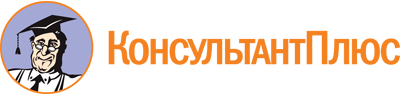 Федеральный закон от 29.12.2012 N 273-ФЗ
(ред. от 25.12.2023)
"Об образовании в Российской Федерации"
(с изм. и доп., вступ. в силу с 01.04.2024)Документ предоставлен КонсультантПлюс

www.consultant.ru


 29 декабря 2012 годаN 273-ФЗКонсультантПлюс: примечание.С 01.05.2024 абз. 1 ч. 1 ст. 71.1 излагается в новой редакции (ФЗ от 14.04.2023 N 124-ФЗ). См. будущую редакцию.КонсультантПлюс: примечание.С 01.05.2024 в п. 10 ч. 1 ст. 71.1 вносятся изменения (ФЗ от 14.04.2023 N 124-ФЗ). См. будущую редакцию.КонсультантПлюс: примечание.С 01.05.2024 ч. 1 ст. 71.1 дополняется п. 11 (ФЗ от 14.04.2023 N 124-ФЗ). См. будущую редакцию.КонсультантПлюс: примечание.С 01.05.2024 ст. 71.1 дополняется ч. 1.1 (ФЗ от 14.04.2023 N 124-ФЗ). См. будущую редакцию.КонсультантПлюс: примечание.С 01.05.2024 ч. 5 ст. 71.1 излагается в новой редакции (ФЗ от 14.04.2023 N 124-ФЗ). См. будущую редакцию.КонсультантПлюс: примечание.С 01.05.2024 ч. 6 ст. 71.1 излагается в новой редакции (ФЗ от 14.04.2023 N 124-ФЗ). См. будущую редакцию.КонсультантПлюс: примечание.С 01.05.2024 ч. 7 ст. 71.1 утрачивает силу (ФЗ от 14.04.2023 N 124-ФЗ).КонсультантПлюс: примечание.С 01.05.2024 ст. 71.1 дополняется ч. 8 (ФЗ от 14.04.2023 N 124-ФЗ). См. будущую редакцию.